IR2110, IR2113Драйвер ключей нижнего и верхнего уровнейОтличительные особенности: Управляющие каналы разработаны для нагруженного функционирования полностью работоспособны до +500В или +600В Нечувствителен к отрицательным напряжениям при переходных процессах Стойкость к скорости нарастания напряжения (dV/dt) Диапазон напряжения питания драйверов 10…20В Блокировка при снижении напряжения Отдельное питание логики от 5В до 20В Смещение логики и общего питания ±5В Входы с КМОП триггерами Шмита с привязочными резисторами к общему питания Тактирование логики выключения Согласованная задержка распространения для обоих каналов Выходы драйвера в фазе со входами Напряжение смещения VOFFSET
    не более 500В (IR2110)
    не более 600В (IR2113)Имп.вых. ток к.з Iо± 2 А/ 2 А Выходное напряжение драйверов VOUT 10 – 20В Время вкл./выкл. 120/94 нс Согласованная задержка 10 нс Типовая схема включения: 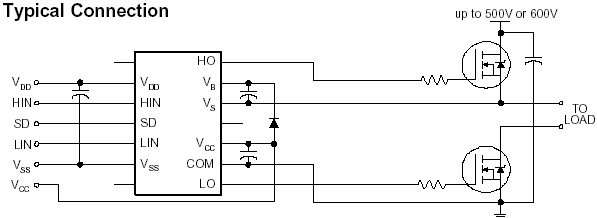 Блок-схема: 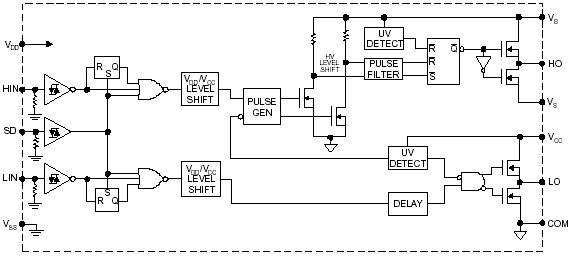 Расположение выводов: 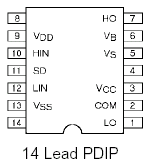 Описание выводов:Описание: IR2110, IR2113 - драйверы высоковольтных, высокоскоростных МОП-транзисторов или IGBT-транзисторов с независимыми выходными каналами нижнего и верхнего уровней. Собственная HVIC-технология и стойкая к защелкиванию КМОП-технология позволили создать монолитную конструкцию. Логический вход совместим с стандартными КМОП или LSTTL выходом. Выходы драйверов отличаются высоким импульсным током буферного каскада, что выполнено для минимизации встречной проводимости драйвера. Задержка при распространении сигналов согласована для применения в высокочастотных приложениях. Выходной канал может быть использован для управления N-канальным силовым МОП-транзистором или IGBT-транзистором с напряжением питания верхнего уровня до 500В или до 600В. VddПитание логикиHINЛогический вход управления выходом драйвера верхнего уровня (HO), в фазеLINЛогический вход управления выходом драйвера нижнего уровня (LO), в фазеSDВход выключенияVSSЛогический общийVBНапряжение питания ключей верхнего уровняHOВыход драйвера верхнего уровняVSВозврат питания верхнего уровняVCCПитание драйверов нижнего уровняLOВыход драйвера нижнего уровняCOMВозврат питания нижнего уровня